/kom in 1 7pp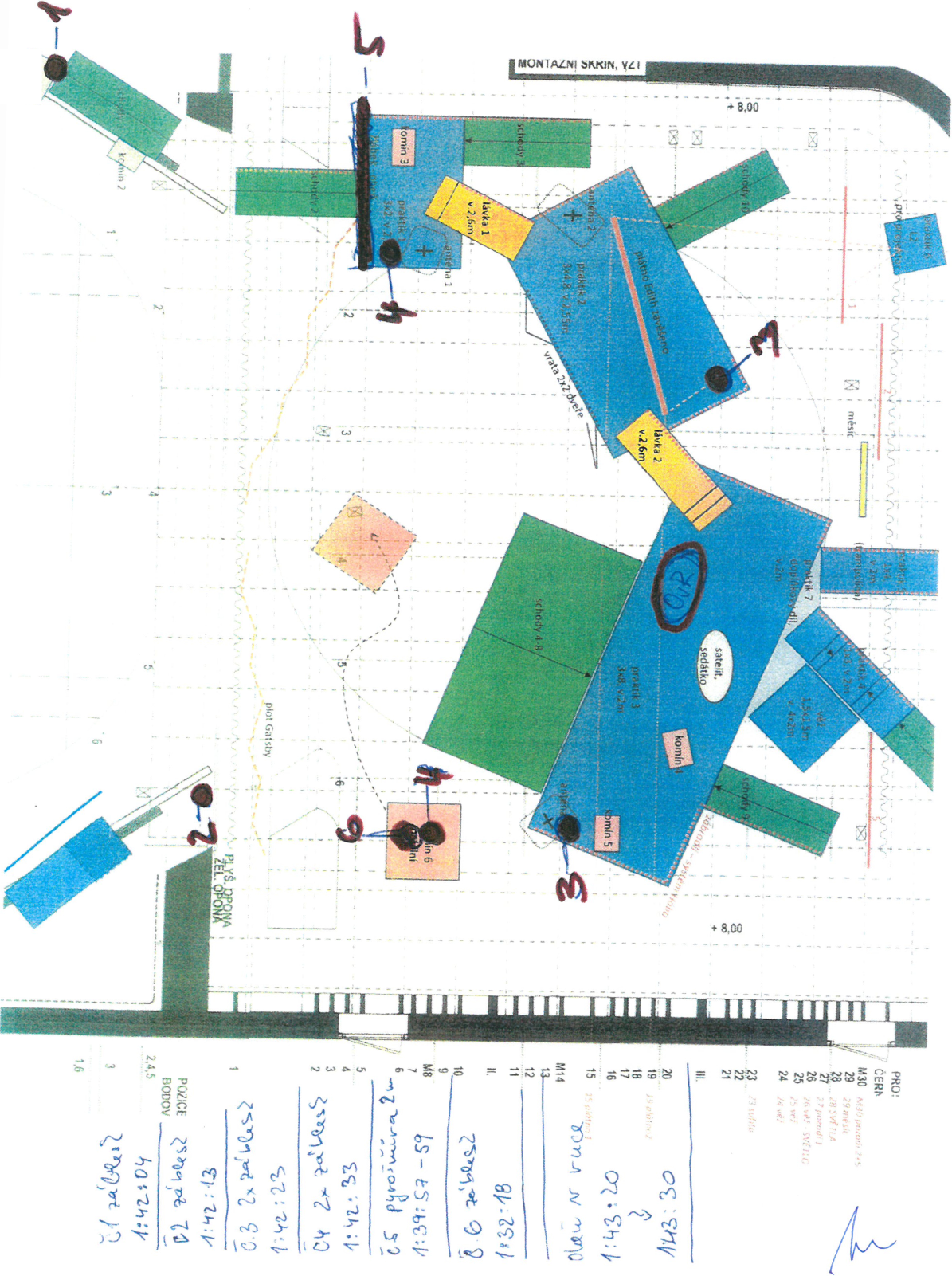 